Applications of Forces - QuestionsMay 2013 Mathematics Advanced Paper 1: Mechanics 1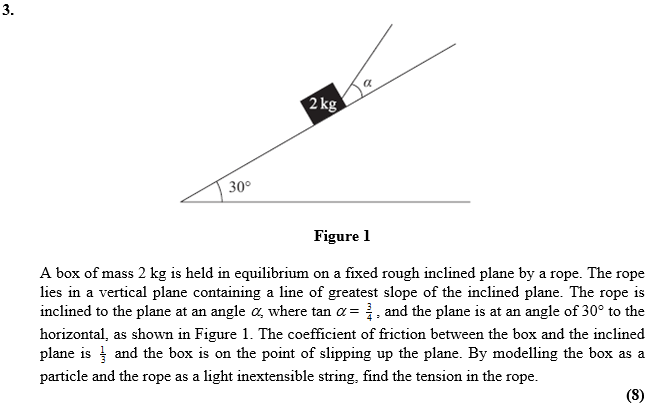 May 2012 Mathematics Advanced Paper 1: Mechanics 1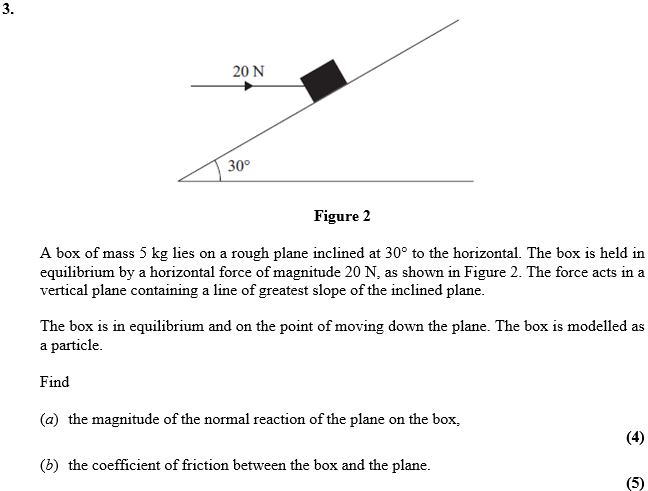 Jan 2012 Mathematics Advanced Paper 1: Mechanics 1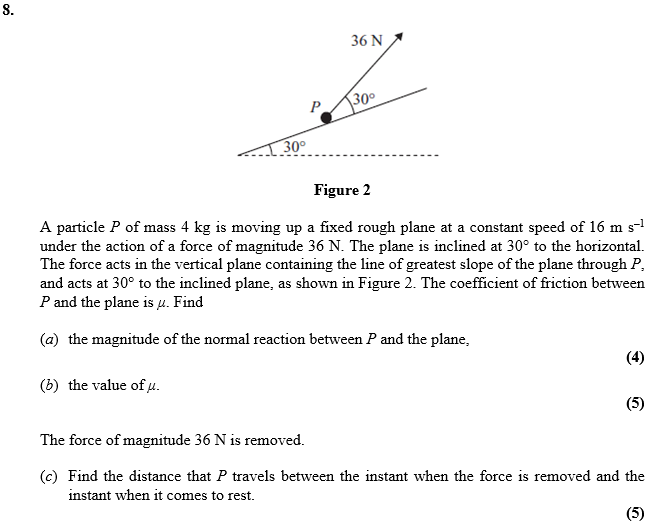 May 2011 Mathematics Advanced Paper 1: Mechanics 1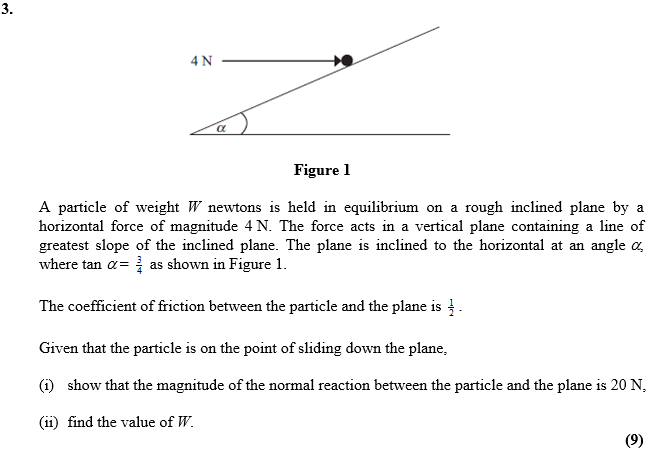 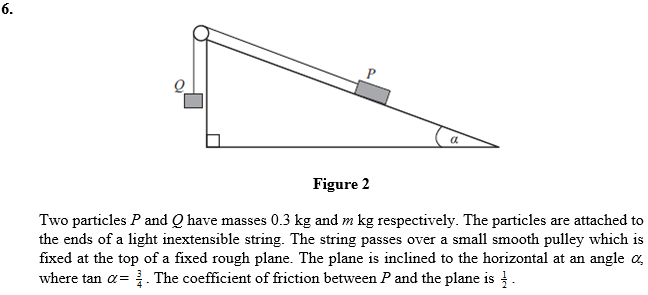 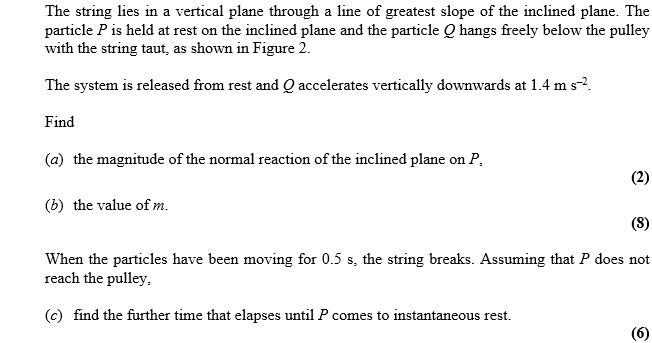 Jan 2011 Mathematics Advanced Paper 1: Mechanics 1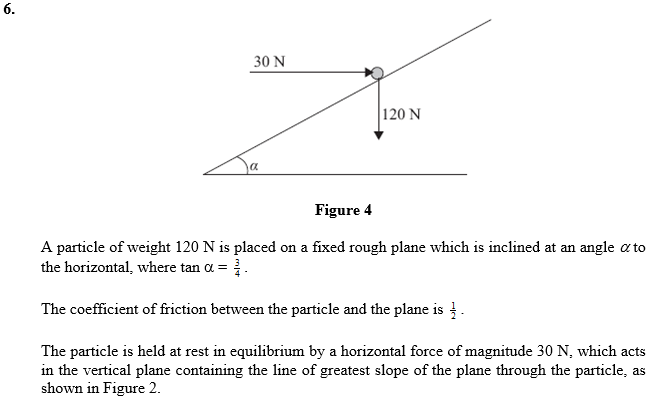 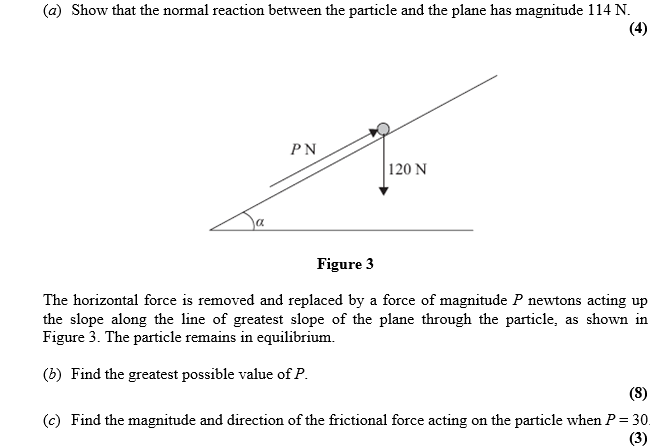 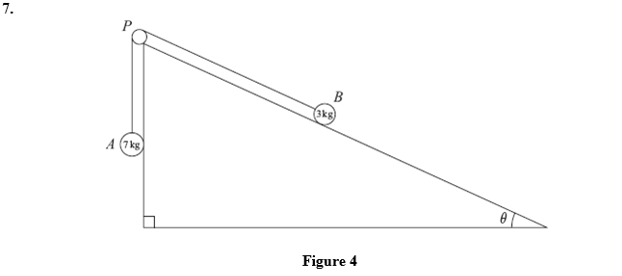 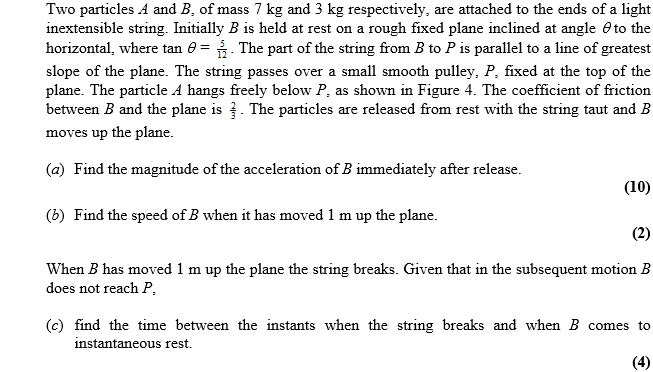 May 2010 Mathematics Advanced Paper 1: Mechanics 1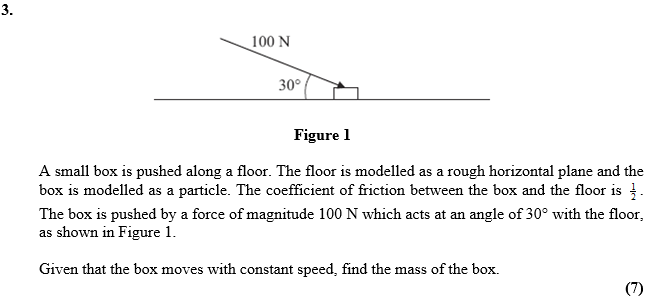 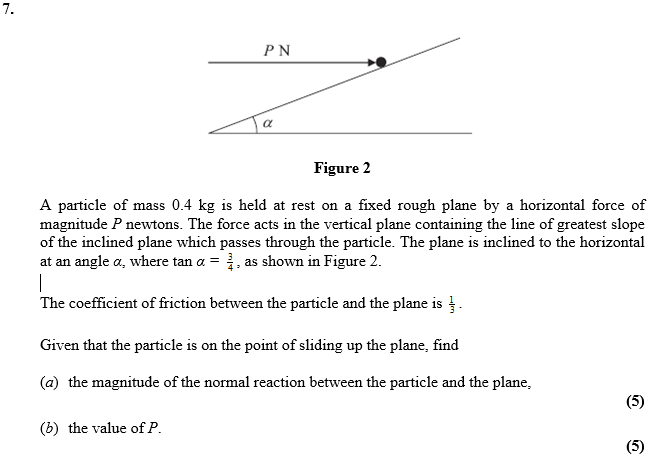 Jan 2010 Mathematics Advanced Paper 1: Mechanics 1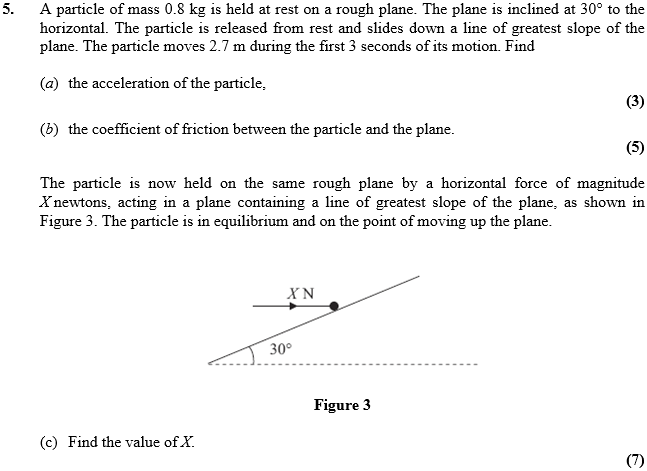 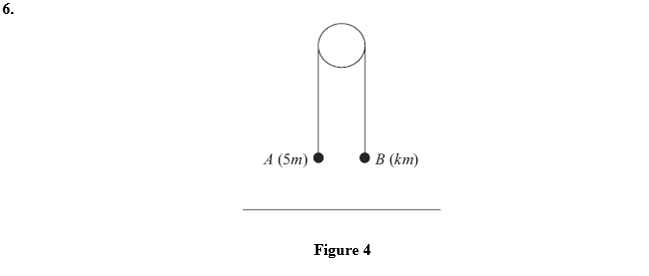 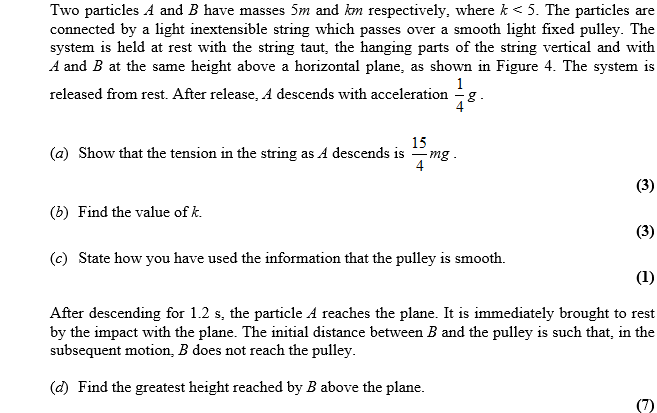 